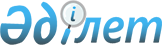 Облыстық бюджеттерге асыл тұқымды мал шаруашылығын қолдауға 2012 жылға арналған республикалық бюджеттен берілетін ағымдағы нысаналы трансферттерді пайдалану бойынша нысандарды бекіту туралы
					
			Күшін жойған
			
			
		
					Батыс Қазақстан облысы әкімінің 2012 жылғы 9 тамыздағы № 25 шешімі. Батыс Қазақстан облысының Әділет департаментінде 2012 жылғы 12 қыркүйекте № 3090 тіркелді. Күші жойылды - Батыс Қазақстан облысы әкімінің 2015 жылғы 4 желтоқсандағы № 51 шешімімен      Ескерту. Күші жойылды - Батыс Қазақстан облысы әкімінің 04.12.2015 № 51 шешімімен.

      "Қазақстан Республикасындағы жергілікті мемлекеттік басқару және өзін-өзі басқару туралы" Қазақстан Республикасының 2001 жылғы 23 қаңтардағы Заңын басшылыққа ала отырып, "Облыстық бюджеттерге, Астана және Алматы қалаларының бюджеттеріне асыл тұқымды мал шаруашылығын қолдауға 2012 жылға арналған республикалық бюджеттен берiлетiн ағымдағы нысаналы трансферттердi пайдалану қағидаларын бекiту туралы" Қазақстан Республикасы Үкіметінің 2012 жылғы 24 сәуірдегі № 516 қаулысына сәйкес және Қазақстан Республикасы Ауыл шаруашылығы министрлігінің 2012 жылғы 22 мамырдағы № 3-2-13/3614-И жазбаша келісімі бойынша ШЕШІМ ЕТЕМІН:

      1. Қоса беріліп отырған нысандар бекітілсін:

      1) шетелден әкелінген асыл тұқымды төлді, сондай-ақ лизинг шарты негізінде сатып алынған асыл тұқымды ірі қара малдың төлін қоспағанда, асыл тұқымды өнімді (материалды) сатып алу-сату шарты;

      2) сатып алынған асыл тұқымды өнімге (материалға), тұқымдық бұқаларды күтіп-бағуға, сондай-ақ селекциялық және асыл тұқымдық жұмыстарды жүргізуге субсидия алуға өтінім;

      3) ауылдық округтегі тұқымдық бұқаға деген қажеттілік бойынша өтінім;

      4) асыл тұқымды өнім (материал) сатып алғаны, тұқымдық бұқалар саны, сондай-ақ селекциялық және асыл тұқымдық жұмыстарды жүргізу және аудан бойынша тиесілі субсидия сомасы туралы жиынтық акт;

      5) асыл тұқымды өнім сатып алғаны, асыл тұқымды тұқымдық бұқалар саны туралы, сондай-ақ селекциялық және асыл тұқымдық жұмыстарды жүргізу және облыс бойынша тиесілі субсидия сомасы туралы жиынтық акт;

      6) облыс бойынша бюджет қаражатын игеру жөніндегі есеп (ақпарат);

      7) облыс бойынша асыл тұқымды өнімді (материалды) сатып алу, сондай-ақ селекциялық және асыл тұқымдық жұмыстарды жүргізу көлемі жөніндегі бір тоқсандағы есеп (ақпарат);

      8) тұқымдық бұқаларды бекіту және пайдалану бойынша елді мекен тұрғындары - мал иелері жиналысының шешімі;

      9) сатып алынған ірі қара малдың асыл тұқымды төлін пайдалану бойынша міндеттеме.

      2. "Батыс Қазақстан облысының ауыл шаруашылығы басқармасы" мемлекеттік мекемесі, аудандар мен Орал қаласының әкімдері осы шешімді жүзеге асыру жөніндегі қажетті шараларды алсын.

      3. Осы шешімнің орындалуын бақылау облыс әкімінің орынбасары Е. Ғ. Салықовқа жүктелсін.

      4. Осы шешім алғаш ресми жарияланғаннан кейін күнтізбелік он күн өткен соң қолданысқа енгізіледі.



      КЕЛІСІЛДІ:
Қазақстан Республикасы
Ауыл шаруашылығы
министрінің міндетін
атқарушы
_____________Е. Аман
09.08.2012 ж.

 Шетелден әкелінген асыл тұқымды төлді, сондай-ақ лизинг шарты негізінде сатып
алынған асыл тұқымды ірі қара малдың төлін қоспағанда, асыл тұқымды өнімді
(материалды) сатып алу-сату шарты      Ескерту:

      *асыл тұқымды төлді сатып алған кезде жануарлардың

      түрі, тұқымы, жыныстық-жастық тобы және олардың жасы

      көрсетіледі;

      асыл тұқымды жұмыртқаны және (немесе) тәуліктік

      балапандарды сатып алған кезде асыл тұқымды құстың кросы

      және өнімділік бағыты көрсетіледі.

      "Асыл тұқымды мал шаруашылығы туралы" Қазақстан

      Республикасының 1998 жылғы 9 шілдедегі Заңының 16 бабының

      3 тармағына сәйкес асыл тұқымды мал шаруашылығы бойынша

      аумақтық бөлімшенің мемлекеттік инспекторлары өз

      құзіреттілігі шегінде өз қызметтерін жүзеге асырады.

      Сатып алынатын асыл тұқымды малдардың жасы ересек

      болмауы тиіс:

      Мүйізді ірі қара:

      Қашарлар – 18 айға дейін;

      Құнажындар және тұқымдық бұқалар - 26 айға дейін.

      Қойлар:

      Ұрғашы тоқтылар - 18 айға дейін;

      Тоқты қошқарлар - 18 айға дейін.

      Жылқылар:

      Биелер - 3 жылға дейін;

      Айғырлар – 5 жылға дейін.

      Түйелер:

      Ұрғашылары - 3 жылға дейін;

      Еркектері - 5 жылға дейін.

      Шошқалар:

      Мегежіндер - 12 айға дейін;

      Еркек шошқалар – 14 айға дейін.

 Сатып алынған асыл тұқымды өнімге (материалға), тұқымдық бұқаларды
күтіп бағуға, сондай-ақ селекциялық және асыл тұқымдық жұмыстарды
жүргізуге субсидия алуға өтінімдер Сатып алынған асыл тұқымды өнімге
(материалға) субсидия алуға өтінім Сатып алынған асыл тұқымды өнімге
(материалға) субсидия алуға
өтінім Тұқымдық бұқаларды
күтіп-бағуға субсидия алуға
өтінім* Селекциялық және асыл тұқымдық
жұмыстарды жүргізуге субсидия алуға
өтінім Ауылдық округтегі тұқымдық
бұқаға* деген қажеттілік бойынша
өтінім      Бекітемін

      _________ ауданы әкімі

      _____________________

       (аты-жөні, қолы, мөрі)

      2012 жыл "__" _____

 Асыл тұқымды өнім (материал) сатып алғаны,
тұқымдық бұқалар саны, сондай-ақ селекциялық
және асыл тұқымдық жұмыстарды жүргізу және
аудан бойынша тиесілі субсидия сомасы туралы
жиынтық акт
Асыл тұқымды өнім (материал)
сатып алғаны және аудан бойынша
тиесілі субсидия сомасы туралы
жиынтық акт* __________________________________________________      (атауы: асыл тұқымды төл, тәуліктік балапандар,

      асыл тұқымды жұмыртқа – керегін қалдыру)

      2012 жылғы ___________ Батыс Қазақстан

      (айына)

      облысының __________ ауданы бойынша

      

       __________ ауданының __________ бөлімінің бастығы***

      _______________

      (аты-жөні, қолы)

       __________ ауданының __________ бөлімінің маманы***

      _______________

      (аты-жөні, қолы)

       __________ ауданының Асыл тұқымды мал шаруашылығы

      бойынша мемлекеттік инспекторы _______________

       (аты-жөні, қолы)

       Ескерту:

       *әрбір сатып алынған асыл тұқымды өнім түріне бөлек толтырылады;

       **сатып алынған асыл тұқымды малдың жыныстық-жастық топтары көрсетіледі;

       ***тиісті бөлімнің атауы.

      Бекітемін

      _________ ауданы әкімі

      _____________________

       (аты-жөні, қолы, мөрі)

      2012 жыл "__" _____

 Тұқымдық бұқалар* саны және
аудан бойынша тиесілі
субсидия сомасы туралы
жиынтық акт 2012 жылғы __________ Батыс Қазақстан      (айына)

      облысының __________ ауданы бойынша

      

      кестенің жалғасы

      

       __________ ауданының __________ бөлімінің бастығы**

      _______________

      (аты-жөні, қолы)

       __________ ауданының __________ бөлімінің маманы**

      _______________

      (аты-жөні, қолы)

       __________ ауданының Асыл тұқымды мал шаруашылығы

      бойынша мемлекеттік инспекторы _______________

       (аты-жөні, қолы)

       Ескерту:

       *ет бағытындағы асыл тұқымды тұқымдық бұқа;

       **тиісті бөлімнің атауы.

      Бекітемін

      _________ ауданы әкімі

      _____________________

       (аты-жөні, қолы, мөрі)

      2012 жыл "__" _____

 Селекциялық және асыл тұқымдық
жұмыстарды жүргізу және аудан бойынша
тиесілі субсидия сомасы туралы
жиынтық акт      (әрайлық)

      2012 жылғы __________ Батыс Қазақстан

      (айына)

      облысының __________ ауданы бойынша

      

      кестенің жалғасы

      

       __________ ауданының __________ бөлімінің бастығы**

      _______________

      (аты-жөні, қолы)

       __________ ауданының __________ бөлімінің маманы**

      _______________

      (аты-жөні, қолы)

       __________ ауданының Асыл тұқымды мал шаруашылығы

      бойынша мемлекеттік инспекторы _______________

       (аты-жөні, қолы)

       Ескерту:

       *малдың аналық басының жыныстық-жастық топтары көрсетіледі;

       **тиісті бөлімнің атауы.

      Батыс Қазақстан облысының

      ауыл шаруашылығы басқармасының

      бастығы ____________________

       (аты-жөні, қолы, мөрі)

      2012 жыл "__"_____

 Асыл тұқымды өнім сатып алғаны,
асыл тұқымдық бұқалар саны туралы,
сондай-ақ селекциялық және асыл
тұқымдық жұмыстарды жүргізу және облыс
бойынша тиесілі субсидия сомасы туралы
жиынтық акт
Асыл тұқымды өнім (материал)
сатып алғаны және облыс бойынша
тиесілі субсидия сомасы туралы
жиынтық акт* __________________________________________________      (атауы: асыл тұқымды төл, тәуліктік балапандар,

      асыл тұқымды жұмыртқа – керегін қалдыру)

      2012 жылғы ___________ Батыс Қазақстан

      (айына)

      облысының __________ ауданы бойынша

      

       Мал шаруашылығы бөлімінің бастығы _______________

       (жауапты тұлға) (аты-жөні, қолы)

       Бухгалтер (жауапты тұлға) _______________

       (аты-жөні, қолы)

       Ескерту:

       *әрбір сатып алынған асыл тұқымды өнім (материал) түріне бөлек толтырылады;

       **сатып алынған асыл тұқымды малдың жыныстық-жастық топтары көрсетіледі.

      Бекітемін

      Батыс Қазақстан облысының

      ауыл шаруашылығы басқармасының

      бастығы ____________________

       (аты-жөні, қолы, мөрі)

      2012 жыл "__"_____

 Тұқымдық бұқалар саны* және облыс
бойынша тиесілі субсидия сомасы туралы
жиынтық акт      (әрайлық)

      2012 жылғы __________

      (айына)

      Батыс Қазақстан облысы бойынша

      

      кестенің жалғасы

      

       Мал шаруашылығы бөлімінің бастығы _______________

       (жауапты тұлға) (аты-жөні, қолы)

       Бухгалтер (жауапты тұлға) _______________

       (аты-жөні, қолы)

       Ескерту:

       *ет бағытындағы асыл тұқымды тұқымдық бұқа.

      Бекітемін

      Батыс Қазақстан облысының

      ауыл шаруашылығы басқармасының

      бастығы ____________________

       (аты-жөні, қолы, мөрі)

      2012 жыл "__"_____

 Селекциялық және асыл тұқымдық
жұмыстарды жүргізу және облыс бойынша
тиесілі субсидия сомасы туралы
жиынтық акт      (әрайлық)

      2012 жылғы ____________ 

      (айына)

      Батыс Қазақстан облысы бойынша

      

      кестенің жалғасы

      

       Мал шаруашылығы бөлімінің бастығы _______________

       (жауапты тұлға) (аты-жөні, қолы)

       Бухгалтер (жауапты тұлға) _______________

       (аты-жөні, қолы)

       Ескерту:

       *малдың аналық басының жыныстық-жастық топтары көрсетіледі.

      2012 жылғы 9 тамыздағы № 25

      облыс әкімінің шешімімен

      бекітілді

      Бекітемін

      Батыс Қазақстан облысының

      ауыл шаруашылығы басқармасының

      бастығы ____________________

       (аты-жөні, қолы, мөрі)

      2012 жыл "__"_____

 Облыс бойынша бюджет
қаражатын игеру жөніндегі
есеп (ақпарат)      кестенің жалғасы

      

       Мал шаруашылығы бөлімінің бастығы _______________

       (жауапты тұлға) (аты-жөні, қолы)

       Бухгалтер _______________

       (аты-жөні, қолы)

      Ескерту:

      *әрбір сатып алынған асыл тұқымды өнім (материал) түріне бөлек толтырылады.

      Батыс Қазақстан облысының

      ауыл шаруашылығы басқармасының

      бастығы ____________________

       (аты-жөні, қолы, мөрі)

      2012 жыл "__"_____

 Облыс бойынша асыл тұқымды өнімді
(материалды) сатып алу, сондай-ақ
селекциялық және асыл тұқымдық жұмыстарды
жүргізу көлемі жөніндегі бір тоқсандағы
есеп (ақпарат)      

      кестенің жалғасы

      

       Мал шаруашылығы бөлімінің бастығы _______________

       (жауапты тұлға) (аты-жөні, қолы)

       Ескерту:

      *әрбір сатып алынған асыл тұқымды өнім (материал) түріне бөлек толтырылады.

 Тұқымдық бұқаларды бекіту және
пайдалану бойынша елді мекен
тұрғындары – мал иелері жиналысының
шешімі ҚОЛ ҚОЙЫЛАТЫН БЕТ      Біз, төменде қол қоюшылар, өткізілген тұрғындар

      жиынының бастамасын қолдаймыз ____________________________

       (азаматтар жиынының өткізілу мерзімі)

      ____________________ деген мәселемен.

      

       Батыс Қазақстан облысы __________ ауданының __________

      бөлімінің бастығы** __________ 2012 жыл "__"_____

       (аты-жөні, қолы, мөрі)

       Ескерту:

       *тиісті бөлімнің атауы.

      __________ ауданы әкіміне

      _________________________

      (аты-жөні)

      __________ АҚ, ЖШС директорынан

      ________ ШФҚ, ШҚ, ФҚ басшысынан

      _______________________________

      (аты-жөні)

 Сатып алынған ірі қара малдың
асыл тұқымды төлін пайдалану бойынша
міндеттеме      Осымен, сатып алған асыл тұқымды мүйізді ірі қара төлін Қазақстан Республикасы Үкіметінің 2012 жылғы 24 сәуірдегі № 516 қаулысымен бекітілген "Облыстық бюджеттерге, Астана және Алматы қалаларының бюджеттеріне асыл тұқымды мал шаруашылығын қолдауға 2012 жылға арналған республикалық бюджеттен берiлетiн ағымдағы нысаналы трансферттердi пайдалану қағидалары" талаптарына сәйкес пайдалануға міндеттенемін.

      1. Асыл тұқымды мүйізді ірі қара малын сатып алған кезде:

      1. Бірыңғай ақпараттық талдау жүйесінің базасынан алынған үзіндімен расталған селекциялық және асылдандыру жұмысының бiрыңғай ақпараттық базасында тiркеуде болуы*.

      2. Малдардың бiрдейлендiру нөмiрiнiң және ауыл шаруашылығы жануарларын бiрдейлендiру жөніндегі бiрыңғай деректер базасында тiркеуде болуы*.

      3. Асыл тұқымды мүйізді ірі қара мал төлін зоотехникалық нормаларға сәйкес күтіп-бағу және ветеринариялық iс-шараларды жүзеге асыруға*.

      4. Сатып алынатын асыл тұқымды төлдің жасы шарт жасасу кезінде мыналардан аспауы тиіс*:

      қашарлар – 18 айға дейін;

      құнажындар және тұқымдық бұқалар – 26 айға дейін.

      1.2. Отандық селекцияның асыл тұқымды қашарларын (құнажындарын) сатып алу кезінде:

      1. Мынадай міндеттемелер ұсыну:

      1) таза тұқымды көбейту жолымен асыл тұқымды қашарларды (құнажындарды) өз төлінен өсіру мақсатында кемінде екі жыл пайдалану туралы;

      2) **сүтті ірі қара мал шаруашылығында ірі қара малдың шағылыстыру контингентін бағаланған тұқымдық бұқалардың ұрығымен 100% жасанды ұрықтандыруды қолдану бойынша;

      3) **етті ірі қара мал шаруашылығында ірі қара малдың шағылыстыру контингентін бағаланған тұқымдық бұқалардың ұрығымен жасанды ұрықтандыруды пайдалану және/немесе өз өнімділігі бойынша бағаланған асыл тұқымды тұқымдық бұқаларды пайдалану қолдан ұрықтандыру бойынша;

      4) тиісті тұқымдар бойынша республикалық палаталар ұсынған заңды және жеке тұлғалардың ғылыми және/немесе консалтингтік сүйемелдеуі туралы.

      Шетелдік селекцияның асыл тұқымды қашарларын (құнажындарын) сатып алу кезінде***:

      1. Мынадай міндеттемелер ұсыну:

      1) таза тұқымды көбейту жолымен қашарларды (құнажынды) өз төлінен өсіру мақсатында кемінде екі жыл пайдалану туралы;

      2) сүтті ірі қара мал шаруашылығында шағылыстыру контингентін бағаланған тұқымдық бұқалардың ұрығымен 100% жасанды ұрықтандыруды қолдану бойынша;

      3) етті ірі қара мал шаруашылығында ірі қара малдың шағылыстыру контингентін бағаланған тұқымдық бұқалардың ұрығымен жасанды ұрықтандыруды пайдалану және/немесе қолдан ұрықтандыруда өз өнімділігі бойынша бағаланған асыл тұқымды тұқымдық бұқаларды пайдалану бойынша;

      4) тиісті тұқымдар бойынша республикалық палаталар ұсынған заңды және жеке тұлғалардың ғылыми және/немесе консалтингтік сүйемелдеуі туралы.

      Жеке қосалқы шаруашылықтардағы мал басынан құралған, жалпы табынға пайдалану үшін және/немесе тауарлы табынның тұқымдық құрамын өзгерту үшін асыл тұқымды тұқымдық бұқаларды сатып алу кезінде:

      1. Мынадай міндеттемелер ұсыну:

      1) жеке қосалқы шаруашылықтардағы мал басынан құралған тауарлы және/немесе жалпы табында асыл тұқымды тұқымдық бұқаларды өз төлінен өсіру мақсатында кемінде екі жыл шағылыстыру маусымында пайдалану туралы.

      2. Жеке қосалқы шаруашылықтардағы мал басынан құралған жалпы табында – осы бекітілген асыл тұқымдық бұқаларды бекіту және пайдалану бойынша елді мекен тұрғындарының тиісті ауылдық округ әкімі растаған жиналыс шешімінің болуы.

      Шетелден әкелінген асыл тұқымды ірі қара мал төлін сатып алған кезде:

      1. Бірыңғай ақпараттық талдау жүйесінің базасынан алынған үзіндімен расталған селекциялық және асылдандыру жұмысының бiрыңғай ақпараттық базасында тiркеуде болуы.****

      2. Малдардың бiрдейлендiру нөмiрiнiң және ауыл шаруашылығы жануарларын бiрдейлендiру жөніндегі бiрыңғай деректер базасында тiркеуде болуы.****

      3. Өзінің өнімділігі бойынша бағаланған асыл тұқымды тұқымдық бұқалардың ДНК – паспортының болуы.

      4. Сатып алатын асыл тұқымды төлдің жасы шарт жасасу кезінде мыналардан аспауы тиіс:

      қашарлар – 18 айға дейін;

      құнажындар және тұқымдық бұқалар – 26 айға дейін.

      1. Мынадай міндеттемелер ұсыну:

      1) таза тұқымды көбейту жолымен қашарларды (құнажынды) және өзінің өнімділігі бойынша бағаланған асыл тұқымды тұқымдық бұқаларды өз төлінен өсіру мақсатында кемінде екі жыл таза тұқымды өсіру жолымен пайдалану туралы;

      2) асыл тұқымды ірі қара малды және одан алынған төлді табынды өз төлінен өсіру үшін тек Қазақстан Республикасы аумағында үш жыл ішінде пайдалану туралы;

      3) етті ірі қара мал шаруашылығында ірі қара малдың шағылыстыру контингентін бағаланған тұқымдық бұқалардың ұрығымен жасанды ұрықтандыруды пайдалану және/немесе қолдан ұрықтандыруда өз өнімділігі бойынша бағаланған асыл тұқымды тұқымдық бұқаларды пайдалану бойынша;

      4) тиісті тұқымдар бойынша республикалық палаталар ұсынған заңды және жеке тұлғалардың ғылыми және/немесе консалтингтік сүйемелдеуі туралы;

      5) зоотехникалық нормаларға сәйкес күтіп-бағу және ветеринариялық iс-шараларды жүзеге асыру туралы.

      ____________________

      (қолы, күні)

      Ескерту:

      *Аталған субсидиялау бағыттары бойынша ұсынылған талаптар барлық санаттар үшін бірыңғай;

      **өнімділік бағытына сәйкес толтырылады;

      ***шетелдік селекцияның асыл тұқымды мал басы деп шет елден әкелінген асыл тұқымды және одан алынған асыл тұқымды төлдің үшінші ұрпағына дейін түсініледі;

      ****асыл тұқымды төлді жоспарланған сатып алуда (әкелуде) тиісті тіркеуге алу мерзімі тиісті тауар өндірушінің міндеттемесінде көрсетіледі.

      Аббревиатуралардың толық жазылуы:

      АҚ – акционерлік қоғам;

      ЖШС – жауапкершілігі шектеулі серіктестік;

      ШФҚ – шаруа фермерлік қожалық;

      ШҚ – шаруа қожалығы;

      ФҚ – фермерлік қожалық;

      ж. – жыл;

      аш – ауыл шаруашылығы;

      АТЖ – ақпараттық талдау жүйесі;

      ДНК – дезоксинуклеидті қышқыл.


					© 2012. Қазақстан Республикасы Әділет министрлігінің «Қазақстан Республикасының Заңнама және құқықтық ақпарат институты» ШЖҚ РМК
				
      Облыс әкімі

Н. Ноғаев
2012 жылғы 9 тамыздағы № 25
облыс әкімінің шешімімен
бекітілді __________ "__" _____ 2012 жыл

 (елді мекен)

 Асыл тұқымды мал шаруашылығы субъектісі (ауыл

шаруашылығы тауарын өндіруші – асыл тұқымды ірі қара мал

төлін сатқан кезде) _____________ атынан _________________

 (толық атауы) (қызметі, толық аты-жөні)

 Жарғының және асыл тұқымды мал шаруашылығы саласындағы уәкілетті органның, ірі қара мал тұқымдары бойынша Республикалық палаталардың 20__ жылғы "__" _____ берілген № __, Аттестаттың, асыл тұқымды куәліктің негізінде әрекет етуші, бұдан әрі Сатушы деп аталатын, бір жағынан, және ____________________________________________

 (ауыл шаруашылығы тауарын өндірушінің толық атауы – керегін көрсету)

 Жарғы негізінде іс-әрекет ететін басшысы тұлғасында

___________________, екінші жағынан, бұдан әрі Сатып алушы

 (толық аты-жөні)

деп аталатын, Тараптар бірлесе отырып төмендегілер туралы осы шартты жасасты.

1. Шарттың мәні

 1.1. Осы шарттың мәні асыл тұқымды өнімді (материалды) сатып алу-сату болып табылады.

2. Асыл тұқымды өнімнің

(материалдың) саны

 2.1. Осы шарт бойынша қарастырылған Сатушының сататын және Сатып алушының сатып алатын асыл тұқымды өнімінің (материалдың) саны төмендегіні құрайды (қажеттісін көрсету):

 1) ____ бас, жалпы тірілей салмағы ____ килограмм;

 2) ____ дана асыл тұқымды жұмыртқа;

 3) ____ бас тәуліктік балапандар.

3. Шарттың жалпы құны

 3.1. Осы шарттың жалпы құны ______________ теңгені

 (цифрмен және жазумен)

құрайды. 

 3.2. Бір бірлік асыл тұқымды өнімнің (материалдың) құны (қажеттісін көрсету):

 1) 1 бас үшін ____ теңге;

 2) 1 кг тірілей салмағы үшін _____ теңге;

 3) 1 дана асыл тұқымды жұмыртқа үшін ____ теңге;

 4) 1 бас тәуліктік балапан үшін ____ теңге.

4. Есеп айырысу шарты

 4.1. Төлем нысаны:__________________________________

 (қолма-қол немесе есеп шоттық есеп айырысу,

 №, күні және төлем құжатының атауы)

 4.2. Сатушы сатады, Сатып алушы құнын төлеп, сатып

алады_____________________________________________________

 (ескертуге сәйкес толтырылады *)

5. Уағдаласушы Тараптардың

жауапкершілігі және міндеттері

 5.1. Сатушы міндеттенеді:

 осы шарттың 2.1. тармағында көрсетілгендей Сатып

алушыға сапалы асыл тұқымды өнім (материал) көлемін қоюға;

 сатылған асыл тұқымды өнімнің (материалдың) барлық

көлеміне асыл тұқымдық куәліктерді және ветеринарлық

паспортты (сертификатты) Сатып алушыға беруге;

 5.2. Сатып алушы міндеттенеді:

 сатып алынған өнімнің құны төленген күннен бастап бір апта ішінде (сатушының аумағында карантиндік шараларды

қоспағанда) оларды өз аумағына алып кетуді қамтамасыз етуге;

 сатып алынған асыл тұқымды өнімнің көлемі туралы асыл тұқымды мал шаруашылығы бойынша аудандық мемлекеттік

инспекторды келген жері бойынша хабардар етуге;

 асыл тұқымды өнімді (материалды) тасымалдау кезінде

ветеринарлық-санитарлық талаптарды сақтауға.

 5.2.1. Асыл тұқымды өнімді (материалды) тек асылдандыру мақсаты үшін, сондай-ақ асыл тұқымды төлді табынды өз төлінен өсіру мақсатында пайдалануға:

 - асыл тұқымды ұрғашы тоқтылар, шошқалар, таналар,

биелер және інгендерді екі рет төлдегенге (боталауға) дейін (шошқалар, таналар, құлын-тайлар);

 - асыл тұқымды бұқаларды, айғырларды және бураларды

шағылыстыру маусымы – кемінде екі рет (шағылыстыру маусымы

мамыр-қазан айлары);

 - асыл тұқымды жұмыртқа - инкубация үшін;

 - тәуліктік балапандарды аталық табындарды қалыптастыру үшін (ет бағытындағы құс шаруашылығында) және өнеркәсіптік табын қалыптастыру үшін (жұмыртқа бағытындағы құс шаруашылығында).

 5.3. Асыл тұқымды малдар белгіленген мерзімнен ерте

шығарылған жағдайда иесі округтің ветеринар дәрігерімен және мемлекеттік ветеринариялық инспекторымен себебін көрсетіп шығарылу туралы акті толтырады.

6. Қорытынды ережелер

 6.1. Даулар немесе келіспеушіліктер туындаған жағдайда Тараптар осы мәселені келіссөздер арқылы реттеу бойынша шараларды қабылдайды, келісімге келе алмаған жағдайда шешім сот тәртібімен қабылданады.

 6.2. Осы шарт мемлекеттік және орыс тілдерінде үш

данада жасалады: тараптардың әрқайсысына бір-біреуден.

 6.3. Шарт Тараптар қол қойған күннен бастап күшіне

енеді және міндетті болып табылады.

6. Тараптардың заңды

мекен-жайы және деректемелері

 __________ "__" _____ 2012 жыл

 (елді мекен)

 Асыл тұқымды мал шаруашылығы субъектісі (ауыл

шаруашылығы тауарын өндіруші – асыл тұқымды ірі қара мал

төлін сатқан кезде) _____________ атынан _________________

 (толық атауы) (қызметі, толық аты-жөні)

 Жарғының және асыл тұқымды мал шаруашылығы саласындағы уәкілетті органның, ірі қара мал тұқымдары бойынша Республикалық палаталардың 20__ жылғы "__" _____ берілген № __, Аттестаттың, асыл тұқымды куәліктің негізінде әрекет етуші, бұдан әрі Сатушы деп аталатын, бір жағынан, және ____________________________________________

 (ауыл шаруашылығы тауарын өндірушінің толық атауы – керегін көрсету)

 Жарғы негізінде іс-әрекет ететін басшысы тұлғасында

___________________, екінші жағынан, бұдан әрі Сатып алушы

 (толық аты-жөні)

деп аталатын, Тараптар бірлесе отырып төмендегілер туралы осы шартты жасасты.

1. Шарттың мәні

 1.1. Осы шарттың мәні асыл тұқымды өнімді (материалды) сатып алу-сату болып табылады.

2. Асыл тұқымды өнімнің

(материалдың) саны

 2.1. Осы шарт бойынша қарастырылған Сатушының сататын және Сатып алушының сатып алатын асыл тұқымды өнімінің (материалдың) саны төмендегіні құрайды (қажеттісін көрсету):

 1) ____ бас, жалпы тірілей салмағы ____ килограмм;

 2) ____ дана асыл тұқымды жұмыртқа;

 3) ____ бас тәуліктік балапандар.

3. Шарттың жалпы құны

 3.1. Осы шарттың жалпы құны ______________ теңгені

 (цифрмен және жазумен)

құрайды. 

 3.2. Бір бірлік асыл тұқымды өнімнің (материалдың) құны (қажеттісін көрсету):

 1) 1 бас үшін ____ теңге;

 2) 1 кг тірілей салмағы үшін _____ теңге;

 3) 1 дана асыл тұқымды жұмыртқа үшін ____ теңге;

 4) 1 бас тәуліктік балапан үшін ____ теңге.

4. Есеп айырысу шарты

 4.1. Төлем нысаны:__________________________________

 (қолма-қол немесе есеп шоттық есеп айырысу,

 №, күні және төлем құжатының атауы)

 4.2. Сатушы сатады, Сатып алушы құнын төлеп, сатып

алады_____________________________________________________

 (ескертуге сәйкес толтырылады *)

5. Уағдаласушы Тараптардың

жауапкершілігі және міндеттері

 5.1. Сатушы міндеттенеді:

 осы шарттың 2.1. тармағында көрсетілгендей Сатып

алушыға сапалы асыл тұқымды өнім (материал) көлемін қоюға;

 сатылған асыл тұқымды өнімнің (материалдың) барлық

көлеміне асыл тұқымдық куәліктерді және ветеринарлық

паспортты (сертификатты) Сатып алушыға беруге;

 5.2. Сатып алушы міндеттенеді:

 сатып алынған өнімнің құны төленген күннен бастап бір апта ішінде (сатушының аумағында карантиндік шараларды

қоспағанда) оларды өз аумағына алып кетуді қамтамасыз етуге;

 сатып алынған асыл тұқымды өнімнің көлемі туралы асыл тұқымды мал шаруашылығы бойынша аудандық мемлекеттік

инспекторды келген жері бойынша хабардар етуге;

 асыл тұқымды өнімді (материалды) тасымалдау кезінде

ветеринарлық-санитарлық талаптарды сақтауға.

 5.2.1. Асыл тұқымды өнімді (материалды) тек асылдандыру мақсаты үшін, сондай-ақ асыл тұқымды төлді табынды өз төлінен өсіру мақсатында пайдалануға:

 - асыл тұқымды ұрғашы тоқтылар, шошқалар, таналар,

биелер және інгендерді екі рет төлдегенге (боталауға) дейін (шошқалар, таналар, құлын-тайлар);

 - асыл тұқымды бұқаларды, айғырларды және бураларды

шағылыстыру маусымы – кемінде екі рет (шағылыстыру маусымы

мамыр-қазан айлары);

 - асыл тұқымды жұмыртқа - инкубация үшін;

 - тәуліктік балапандарды аталық табындарды қалыптастыру үшін (ет бағытындағы құс шаруашылығында) және өнеркәсіптік табын қалыптастыру үшін (жұмыртқа бағытындағы құс шаруашылығында).

 5.3. Асыл тұқымды малдар белгіленген мерзімнен ерте

шығарылған жағдайда иесі округтің ветеринар дәрігерімен және мемлекеттік ветеринариялық инспекторымен себебін көрсетіп шығарылу туралы акті толтырады.

6. Қорытынды ережелер

 6.1. Даулар немесе келіспеушіліктер туындаған жағдайда Тараптар осы мәселені келіссөздер арқылы реттеу бойынша шараларды қабылдайды, келісімге келе алмаған жағдайда шешім сот тәртібімен қабылданады.

 6.2. Осы шарт мемлекеттік және орыс тілдерінде үш

данада жасалады: тараптардың әрқайсысына бір-біреуден.

 6.3. Шарт Тараптар қол қойған күннен бастап күшіне

енеді және міндетті болып табылады.

6. Тараптардың заңды

мекен-жайы және деректемелері

"Сатушы"

____________________ 

(пошталық мекен-жайы

____________________

(банкілік деректемелері)

____________________

(аты-жөні, басшының қолы)

МО

"Сатып алушы"

____________________

(пошталық мекен-жайы)

____________________

банкілік деректемелері)

____________________

(аты-жөні, қолы)

МО

2012 жылғы 9 тамыздағы № 25
облыс әкімінің шешімімен
бекітілді 1. Тауар өндіруші _________________________________.

 (тауар өндірушінің атауы – сатып алушы)

 2. 2012 жылғы 1 қаңтарға қолда бары ________________

 (малдың түрін, 

__________________________________________________________

 тұқымын, өнімділік бағытын көрсету)

бас, оның ішінде аналық мал басы ___ бас (мал бар болған

жағдайда толтырылсын).

 3. 2012 жылы (импорттық асыл тұқымды төл бойынша

2011 жылдың 4-тоқсаны жіберіледі) сатып алынатын ____ бас,

жалпы тірілей салмағы ____ килограмм, оның ішінде аналық мал ____ бас, жалпы тірілей салмағы ____ килограмм (малдың түрін, тұқымын, өнімділік бағытын көрсету).

 4. ____ бас сатып алған шарты бар, жалпы тірілей

салмағы ____ килограмм, оның ішінде аналық мал ____ бас,

жалпы тірілей салмағы ______ килограмм (бар болған жағдайда

көрсету).

 5. ____ бас сатып алуға алдын-ала жасалған шарты бар, жалпы тірілей салмағы ____ килограмм, оның ішінде аналық мал ____ бас, жалпы тірілей салмағы ____ килограмм (бар болған жағдайда көрсету).

 6. Асыл тұқымды малдарды сатушы ____________________

(асыл тұқымды зауыттың және/немесе шаруашылықтың, асыл

тұқымды ірі қара мал төлін сатқан кезде ауыл шаруашылығы

тауарын өндірушінің атауы– сатушы).

 7. Тауар өндірушінің мекен-жайы (толық) ____________

_________________________________________________________.

 8. Өтінімге келесі құжаттар қоса беріледі:

 ветеринариялық қолайлылығы туралы анықтама;

 заңды тұлғаның немесе жеке тұлғаның (шаруа, фермерлік қожалықтары) тіркелгені (қайта тіркелгені) туралы куәліктің көшірмесі;

 клиенттің салық есебінде тұрғанын растайтын, салық

органымен берілген құжаттың көшірмесі;

 банктегі есеп шоттың болуы туралы, оның нөмірі

көрсетілген банктің анықтамасы.

 АҚ, ЖШС басшысы;

 ШФҚ, ШҚ, ФҚ басшысы __________ 2012 жыл "__" _____

 (аты-жөні, қолы, мөрі)

 Батыс Қазақстан облысы _________ ауданының _________ бөлімінің бастығы* __________ 2012 жыл "__" ______

 (аты-жөні, қолы, мөрі)

 Ескерту:

 * тиісті бөлімнің атауы.

 1. Тауар өндіруші _________________________________.

 (құс фабрикасының атауы - сатып алушы)

 2. 2012 жылдың 1 қаңтарына жұмыртқалайтын тауықтар

(үйректер) ____ бас _____ (кросын және өнімділік бағытын

көрсету).

 3. 2012 жылы сатып алатын ____ бас тәуліктік

балапандар, ____ дана асыл тұқымды жұмыртқа (кросын және

өнімділік бағытын көрсету).

 4. ____ бас тәуліктік балапандар, ____ дана асыл

тұқымды жұмыртқа сатып алған шарты бар (бар болған жағдайда,

көрсету).

 5. ____ бас тәуліктік балапандар, ____ дана асыл

тұқымды жұмыртқа сатып алуға алдын-ала жасалған шарты бар

(бар болған жағдайда, көрсету).

 6. Тәуліктік балапандар және (немесе) асыл тұқымды

жұмыртқа сатушы __________ (қажеттісін көрсету).

 (құс фабрикасының атауы)

 7. Торда және еденде ұстау үшiн технологиялық

жабдықтардың болуы (қажеттісін сызу).

 8. Ветеринариялық iс-шараларды ұйымдастыру және жүзеге асыру.

 9. Тауар өндірушінің мекен-жайы (толық) ____________

_________________________________________________________.

 10. Өтінімге келесі құжаттар қоса беріледі:

 ветеринариялық қолайлылығы туралы анықтама;

 заңды тұлғаның тіркелгені (қайта тіркелгені) туралы

куәліктің көшірмесі;

 клиенттің салық есебінде тұрғанын растайтын, салық

органымен берілген құжаттың көшірмесі;

 банктегі есеп шоттың болуы туралы, оның нөмірі

көрсетілген банктің анықтамасы.

 Құс фабрикасының басшысы _______ 2012 жыл "__" _____

 (аты-жөні, қолы, мөрі)

 Батыс Қазақстан облысы _________ ауданының _________

бөлімінің бастығы* __________ 2012 жыл "__" _____

 (аты-жөні, қолы, мөрі)

 Ескерту:

 * тиісті бөлімнің атауы.

 1. Ауылдық (кенттік) округ_________________________.

 (елді мекеннің атауы)

 2. Ағымдағы жылдың жайылым маусымының басына қолда бар ірі қара аналық мал басы (2 жастан ересек) _____ бас.

 3. 2012 жылы __________ бас тұқымдық бұқалар сатып

 (тұқымын көрсету)

алынды.

 4. _____ бас сатып алуға алдын-ала шарты бар.

 5. Асыл тұқымды малдарды сатушы - __________________

_________________________________________________________.

 (ауыл шаруашылығы тауарын өндірушінің атауы – сатушы)

 6. Тұқымдық бұқаның бірыңғай ақпараттық талдау

жүйесінің базасынан алынған үзіндімен расталған селекциялық және асылдандыру жұмысының бiрыңғай ақпараттық базасында тiркеуде болуы.

 7. Малдардың бiрдейлендiру нөмiрiнiң және ауыл

шаруашылығы жануарларын бiрдейлендiру жөніндегі бiрыңғай

деректер базасында тiркеуде болуы.

 8. Асыл тұқымды тұқымдық бұқалардың асыл тұқымды

куәлігінің және ветеринариялық сертификатының болуы.

 9. Жеке қосалқы шаруашылықтардағы мал басынан құралған және зоотехникалық нормативтерге сәйкес қолмен және/немесе еркін шағылыстыруға пайдаланылатын жалпы табындағы асыл тұқымды тұқымдық бұқалардың болуы, оларды пайдалану, бекіту және алмастыру.

 10. Ауылдық (кенттік) округтің мекен-жайы (толық) _________________________________________________________.

 11. Өтінімге келесі құжаттар қоса беріледі:

 шаруашылық жүргізуші субъектіде селекциялық және асыл тұқымдық жұмыстар жүргізілгендігі туралы бірыңғай ақпараттық талдау жүйесінің деректер базасынан үзіндіні;

 тұқымдық бұқаларды бекіту және пайдалану бойынша елді мекеннің тұрғындары – мал иелері жиналысының көшірмесін;

 тұқымдық бұқалардың асыл тұқымды куәлігінің және

ветеринариялық сертификатының көшірмесін;

 жеке қосалқы шаруашылықтардағы мал басынан құралған

жалпы табында – осы бекітілген асыл тұқымдық бұқаларды бекіту және пайдалану бойынша елді мекен тұрғындарының тиісті ауылдық округ әкімі растаған жиналыс шешімінің көшірмесі;

 ветеринариялық қолайлылығы туралы анықтама;

 заңды тұлғаның немесе жеке тұлғаның (шаруа, фермерлік қожалықтары) тіркелгені (қайта тіркелгені) туралы куәліктің көшірмесі;

 клиенттің салық есебінде тұрғанын растайтын, салық

органымен берілген құжаттың көшірмесі;

 банктегі есеп шоттың болуы туралы, оның нөмірі

көрсетілген банктің анықтамасы.

 Ауыл шаруашылығы тауарын өндіруші __________ 

 (аты-жөні, қолы, мөрі)

2012 жыл "__" _____

 Батыс Қазақстан облысы _________ ауданының _________

бөлімінің бастығы** __________ 2012 жыл "__" _____

 (аты-жөні, қолы, мөрі)

 Ескерту:

 * асыл тұқымды етті бағыттағы тұқымдық бұқалар;

 ** тиісті бөлімнің атауы.

 1. Тауар өндіруші _________________________________.

 (тауар өндірушінің атауы)

 2. Ағымдағы жылдың жайылым маусымының басына қолда бар аналық мал басы (2 жастан ересек) _____ бас.

 3. Бірыңғай ақпараттық талдау жүйесінің базасынан

алынған үзіндімен расталған селекциялық және асылдандыру

жұмысының бiрыңғай ақпараттық базасында тiркеуде болуы*.

 4. Малдардың бiрдейлендiру нөмiрiнiң және ауыл шаруашылығы жануарларын бiрдейлендiру жөніндегі бiрыңғай деректер базасында тiркеуде болуы*.

 5. Зоотехникалық нормаларға сәйкес күтіп-бағу және

ветеринариялық iс-шараларды жүзеге асыру*.

 Тұқымдық құрамын өзгертуге қатысатын тауарлы табын

үшін:

 1) асыл тұқымдық куәлігі бар және зоотехникалық

нормативтерге сәйкес қолдан және/немесе еркін шағылыстыруға пайдаланатын асыл тұқымды тұқымдық бұқалардың болуы, оларды пайдалану, бекіту және алмастыру.

 Отандық селекциялық асыл тұқымды мал басы үшін:

 1) тиісті тұқымдар бойынша республикалық палаталар

ұсынған заңды және жеке тұлғалардың ғылыми және/немесе

консалтингтік сүйемелдеуі туралы;

 2) асыл тұқымды аналық табындарда ұрпағының сапасы

бойынша бағаланған тұқымдық бұқалардың ұрығымен жасанды

ұрықтандыруды және/немесе қолдан шағылыстыруда асыл тұқымдық куәлігі бар асыл тұқымды тұқымдық бұқаларды пайдалану. Еркін шағылыстыруға жол берілмейді.

 Шетелдік селекцияның асыл тұқымды мал басы үшін**:

 1) тиісті тұқымдар бойынша республикалық палаталар

ұсынған заңды және жеке тұлғалардың ғылыми және/немесе

консалтингтік сүйемелдеуі туралы;

 2) шет елдік селекцияның асыл тұқымды аналық

табындарында бағаланған тұқымдық бұқалар ұрығымен жасанды

ұрықтандыруды және/немесе қолдан шағылыстыруда өз өнімділігі бойынша бағаланған асыл тұқымды тұқымдық бұқаларды пайдалану.

 6. Тауар өндірушінің мекен-жайы (толық) ____________

_________________________________________________________.

 7. Өтінімге келесі құжаттар қоса беріледі:

 шаруашылық жүргізуші субъектіде селекциялық және асыл тұқымдық жұмыстар жүргізілгендігі туралы бірыңғай ақпараттық талдау жүйесінің деректер базасынан үзіндіні;

 24-аш статистикалық есептілік нысанынан (заңды тұлғалар нысанындағы ауыл шаруашылығы тауарларын өндірушілер үшін), шаруашылық кітабынан (дара кәсіпкерлер үшін) үзіндімен расталған ірі қара мал басының бар екендігі туралы анықтаманы береді;

 ветеринариялық қолайлылығы туралы анықтама;

 заңды тұлғаның немесе жеке тұлғаның (шаруа, фермерлік қожалықтары) тіркелгені (қайта тіркелгені) туралы куәліктің көшірмесі;

 клиенттің салық есебінде тұрғанын растайтын, салық

органымен берілген құжаттың көшірмесі;

 банктегі есеп шоттың болуы туралы, оның нөмірі

көрсетілген банктің анықтамасы.

 АҚ, ЖШС басшысы;

 ШФҚ, ШҚ, ФҚ басшысы __________ 2012 жыл "__" _____

 (аты-жөні, қолы, мөрі)

 

 Батыс Қазақстан облысы _________ ауданының _________

бөлімінің бастығы* __________ 2012 жыл "__" _____

 (аты-жөні, қолы, мөрі)

 Ескерту:

 * Аталған субсидиялау бағыттары бойынша ұсынылған

талаптар барлық санаттар үшін бірыңғай;

 ** шетелдік селекцияның асыл тұқымды мал басы деп

шетелден әкелінген асыл тұқымды және одан алынған асыл

тұқымды төлдің үшінші ұрпағына дейін түсініледі;

 *** тиісті бөлімнің атауы.

2012 жылғы 9 тамыздағы № 25
облыс әкімінің шешімімен
бекітілді 1. Ауылдық округ __________________________________.

 (ауылдық округтің атауы – сатып алушы)

 2. Елді мекен _____________________________________.

 (елді мекен атауы)

 3. Ағымдағы жылдың жайылым маусымының басына қолда бар _____ бас, оның ішінде аналық ірі қара мал бастары (2 жастан ересек) _____ бас (елді мекендегі ірі қара малдың санын көрсету).

 4. 2012 жылы _____ бас аналық ірі қара мал басын еркін шағылыстыру жоспарланды.

 5. Еркін шағылыстыру үшін қажетті етті бағыттағы асыл тұқымды тұқымдық бұқалар _____ бас.

 Растаймын: __________ ауылдық округ әкімі __________

 (ауылдық округтің атауы) (аты-жөні, қолы, мөрі)

2012 жыл "__" _____

 Батыс Қазақстан облысы _________ ауданының _________

бөлімінің бастығы* __________ 2012 жыл "__" _____

 (аты-жөні, қолы, мөрі)

 Ескерту:

 * асыл тұқымды етті бағыттағы тұқымдық бұқалар;

 ** тиісті бөлімнің атауы.

2012 жылғы 9 тамыздағы № 25
облыс әкімінің шешімімен
бекітілдіСатып алушының атауы, оның дерек-

темелері

Асыл тұқымды өнімнің (матери-

алдың) түрі**

Саны

Саны

Сату-

шының атауы

Сатып алушының атауы, оның дерек-

темелері

Асыл тұқымды өнімнің (матери-

алдың) түрі**

Тиесілі бюджеттік субсидия сомасы, теңге

бас (асыл тұқымды төл, тәуліктік балапандар, асыл тұқымды жұмыртқа) (керегін қалдыру)

тірілей салмағы кило-

грамм, мың дана (керегін қалдыру)

Сату-

шының атауы

БАРЛЫҒЫ

Атауы

Атауы

Атауы

Жылдық квота

Жылдық квота

Бір бірлікке (басқа) бюджеттік субсидия нормативі, теңге

аудан

ауылдық округ

асыл тұқымды етті бағыттағы тұқымдық бұқаның иесі - заңды және/немесе жеке тұлғаның

бас

теңге

Бір бірлікке (басқа) бюджеттік субсидия нормативі, теңге

Жыл басынан бері бюджеттік субсидияның тиесілі сомасы, теңге

Жыл басынан бері төленгені, теңге

Тиесілі бюджеттік субсидияның

қалдығы, теңге

Төлеуге жататыны

Атауы

Атауы

Жылдық квота

Жылдық квота

Бір бірлікке (басқа) бюджеттік субсидия нормативі, теңге

Аналық мал басының саны (селекциялық және асыл тұқымдық жұмыспен қамтылған (жүйе)* сиырлар және құнажындар

Аналық мал басының саны (селекциялық және асыл тұқымдық жұмыспен қамтылған (жүйе)* сиырлар және құнажындар

аудан

шаруашы-

лықтар

бас

теңге

Бір бірлікке (басқа) бюджеттік субсидия нормативі, теңге

Жайылымдық маусымының басына

есеп айына

Шаруашылық жүргізуші субъектіде селекциялық және асыл тұқымдық жұмыстар жүргізілетіндігі туралы біріңғай ақпараттық талдау жүйесінің деректер базасынан үзіндінің

№ және күні

Жыл басынан бері бюджеттік субси-

дияның тиесілі сомасы, теңге

Жыл басынан бері төлен-

гені, теңге

Тиесілі бюджеттік субси-

дияның

қалдығы, теңге

Төлеуге жататыны

2012 жылғы 9 тамыздағы № 25
облыс әкімінің шешімімен
бекітілді БекітемінСатып алушының атауы, оның дерек-

темелері

Асыл тұқымды өнімнің (матери-

алдың) түрі**

Саны

Саны

Сату-

шының атауы

Сатып алушының атауы, оның дерек-

темелері

Асыл тұқымды өнімнің (матери-

алдың) түрі**

Тиесілі бюджеттік субсидия сомасы, теңге

бас (асыл тұқымды төл, тәуліктік балапандар, асыл тұқымды жұмыртқа) (керегін қалдыру)

тірілей салмағы кило-

грамм, мың дана (керегін қалдыру)

Сату-

шының атауы

БАРЛЫҒЫ

Атауы

Атауы

Жылдық квота

Жылдық квота

Бір бірлікке (басқа) бюджеттік субсидия нормативі, теңге

аудан

асыл тұқымды етті бағыттағы тұқымдық бұқаның иесі - заңды және/немесе жеке тұлғаның

бас

теңге

Бір бірлікке (басқа) бюджеттік субсидия нормативі, теңге

Жыл басынан бері бюджеттік субсидияның тиесілі сомасы, теңге

Жыл басынан бері төленгені, теңге

Тиесілі бюджеттік субсидияның

қалдығы, теңге

Төлеуге жататыны

Атауы

Атауы

Жылдық квота

Жылдық квота

Бір бірлікке (басқа) бюджеттік субсидия нормативі, теңге

Аналық мал басының саны (селекциялық және асыл тұқымдық жұмыспен қамтылған (жүйе)* сиырлар және құнажындар

Аналық мал басының саны (селекциялық және асыл тұқымдық жұмыспен қамтылған (жүйе)* сиырлар және құнажындар

аудан

шаруашы-

лықтар

бас

теңге

Бір бірлікке (басқа) бюджеттік субсидия нормативі, теңге

Жайылымдық маусымының басына

есеп айына

Шаруашылық жүргізуші субъектіде селекциялық және асыл тұқымдық жұмыстар жүргізілетіндігі туралы біріңғай ақпараттық талдау жүйесінің деректер базасынан үзіндінің

№ және күні

Жыл басынан бері бюджеттік субси-

дияның тиесілі сомасы, теңге

Жыл басынан бері төлен-

гені, теңге

Тиесілі бюджеттік субси-

дияның

қалдығы, теңге

Төлеуге жататыны

№ р/с

Асыл тұқымды өнім (материал атауы)

Жеткізілген квота

Жеткізілген квота

Жеткізілген квота

Жеткізілген қаржыландыру жоспары, мың теңге 

Асыл тұқымды өнім (мате-

риал) атауы

№ р/с

Асыл тұқымды өнім (материал атауы)

бас

кг. тірі салмақ, мың дана

субсидия сомасы, мың теңге

Жеткізілген қаржыландыру жоспары, мың теңге 

Асыл тұқымды өнім (мате-

риал) атауы

Облыстың ауыл шаруашылығы басқармасының

өңдеуінде жатқаны

Облыстың ауыл шаруашылығы басқармасының

өңдеуінде жатқаны

Облыстың ауыл шаруашылығы басқармасының

өңдеуінде жатқаны

Сатып алынған асыл тұқымды өнімге және пайдаланылған материалға, күтіп-бағылған тұқымдық бұқаға, жүргізілген селекциялық және асыл тұқымдық жұмыстарға нақты төленгені

Сатып алынған асыл тұқымды өнімге және пайдаланылған материалға, күтіп-бағылған тұқымдық бұқаға, жүргізілген селекциялық және асыл тұқымдық жұмыстарға нақты төленгені

Сатып алынған асыл тұқымды өнімге және пайдаланылған материалға, күтіп-бағылған тұқымдық бұқаға, жүргізілген селекциялық және асыл тұқымдық жұмыстарға нақты төленгені

бас

кг. тірі салмақ, мың дана

субсидия сомасы, мың теңге

бас

кг. тірі салмақ,

мың дана

субсидия сомасы,

мың теңге

2012 жылғы 9 тамыздағы № 25
облыс әкімінің шешімімен
бекітілді БекітемінАтауы

Атауы

Субсидия сомасы, мың теңге

Жеткізілген квота

Жеткізілген квота

Жеткізілген квота

сатып алушының

асыл тұқымды өнімнің (материалдың)

Субсидия сомасы, мың теңге

бас

кг. тірі салмақ, мың дана

субсидия сомасы, мың теңге

Сатушылар

Сатушылар

Сатушылар

Сатушылар

Сатушылар

Сатушылар

асыл тұқымды зауыт

асыл тұқымды зауыт

асыл тұқымды шаруашылық

асыл тұқымды шаруашылық

ауыл шаруашылық тауарын өндіруші

ауыл шаруашылық тауарын өндіруші

кг. тірі салмақ, мың дана 

сома, мың теңге

кг. тірі салмақ, мың дана

сома, мың теңге

бас

сома, мың теңге

2012 жылғы 9 тамыздағы № 25
облыс әкімінің шешімімен
бекітілді 1. Елді мекен ______________________________________. (елді мекеннің атауы)

 2. Жиналыстың өткен күні "__"_____ 2012 жыл.

 3. Елді мекендегі үй саны _____, оның ішінде мал бар _____ үй.

 4. Жиналысқа қатысқан малы бар мал иелері _____.

 5. Ағымдағы жылдың жайылым маусымының басына қолда бар аналық мал басы (2-жастан асқан) ______________________

_______________________________________________________бас.

 (малдың түрін, өнімділік бағытын көрсету)

 6. Елді мекенде __________ 2012 жылы _____ бас

 (елді мекеннің атауы)

мүйізді ірі қара аналық мал басын ет бағытындағы асыл тұқымды тұқымдық бұқамен қолдан және/немесе еркін шағылыстыру жоспарланған.

 Өткізілген жиналыстың қорытындысы бойынша жоғарыда аталған елді мекен тұрғындары жеке қосалқы шаруашылықтардың мал басынан құралған қоғамдық табындағы етті бағыттағы тұқымдық бұқаларды пайдалану туралы шешім қабылдады.

 1. _______________ _____ _____________________

 (асыл тұқымды тұқымдық (тұқымы) (АТЖ-ге есептік тіркелу нөмірі)

 бұқаның бірдейлендіру нөмірі)

 2. _______________ _____ _____________________

 (асыл тұқымды тұқымдық (тұқымы) (АТЖ-ге есептік тіркелу нөмірі)

 бұқаның бірдейлендіру нөмірі)

 3. _______________ _____ _____________________

 (асыл тұқымды тұқымдық (тұқымы) (АТЖ-ге есептік тіркелу нөмірі)

 бұқаның бірдейлендіру нөмірі)

 Азаматтар жиналысының

 төрағасы __________ _____________________

 (қолы) (қолды таратып жазу)

 Азаматтар жиналысының

 хатшысы __________ _____________________

 (қолы) (қолды таратып жазу)

р/н №

Аты-жөні

Туған күні

Қол қойған күні

Қолы

2012 жылғы 9 тамыздағы № 25
облыс әкімінің шешімімен
бекітілді